Автономная некоммерческая организация культуры, искусства и спорта «ЦЕНТР ТАЛАНТОВ»МБУК «ДОМ ОФИЦЕРОВ»ВСЕРОССИЙСКИЙ КОНКУРТ ИСКУССТВ«ЦЕНТР ТАЛАНТОВ»На ветрах истории и современности – 2024,посвященный творческим семьям и династиям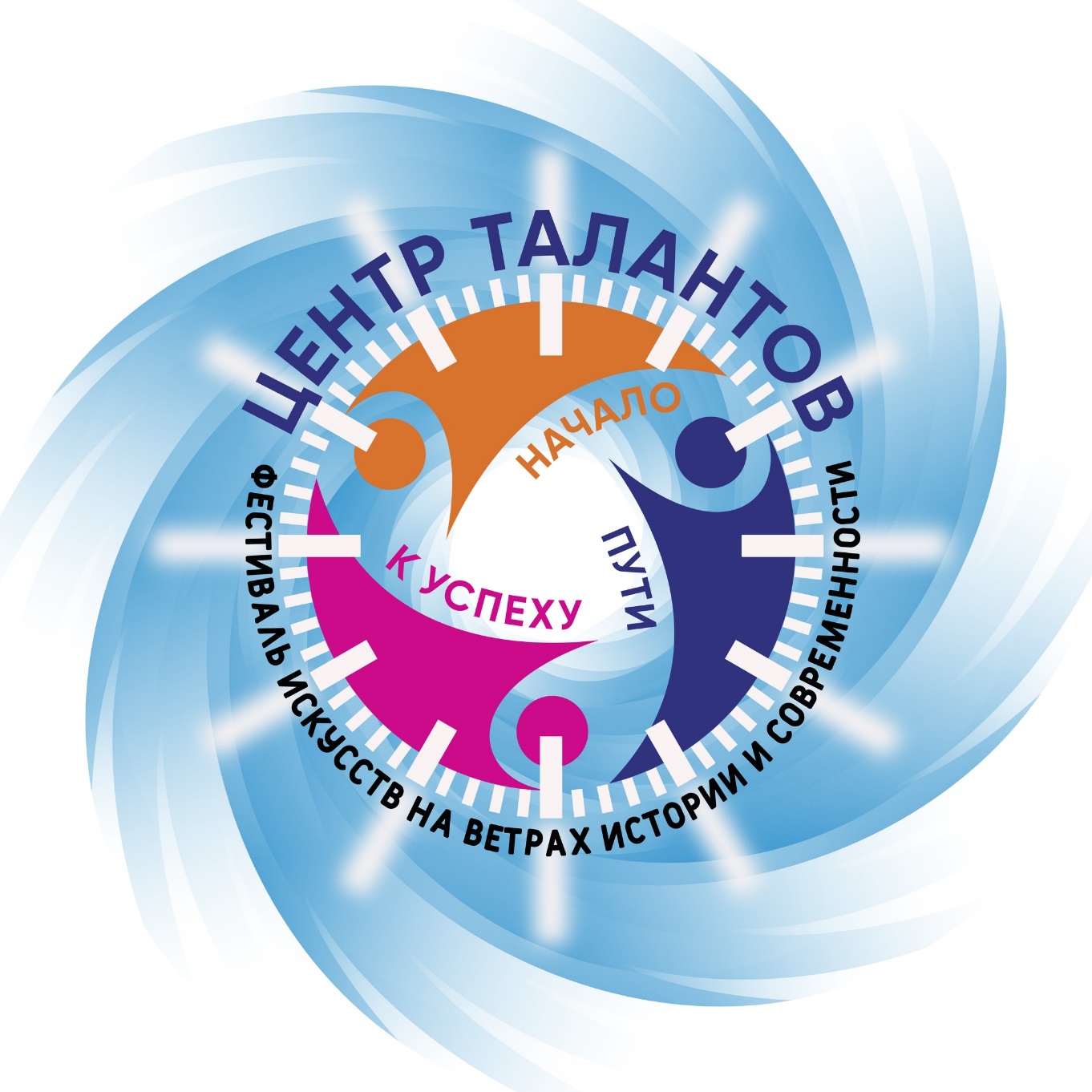 Дата проведения конкурса: 5-6 апреля 2024 г.Место проведения: Концертный зал «Дом офицеров» (г. Псков)ПОДАЧА ЗАЯВОК до 25 МАРТА 2024 года (включительно) Псков, 2024 г.info@centrtalantov.ruВСЕРОССИЙСКИЙКОНКУРС ИСКУССТВ «ЦЕНТР ТАЛАНТОВ – 2024»Посвященный творческим семьям и династиямочный/заочный конкурсПОЛОЖЕНИЕВ рамках Регионального проекта ФЕСТИВАЛЬ ИСКУССТВ «ЦЕНТР ТАЛАНТОВ НА ВЕТРАХ ИСТОРИИ И СОВРЕМЕННОСТИ» — 2024, проводится Всероссийский конкурс искусств «Центр талантов – 2024» в очной форме в соответствии с Положением, разработанным оргкомитетом Конкурса.Фестиваль-конкурс проводится при поддержке:МБУК «Дом офицеров» г. ПсковУправление культуры Администрации г. ПсковКонкурс проводится с целью выявления талантливой молодежи и создания условий для реализации ее творческого потенциала, а такжес целью выявления, развития и популяризации инициативных перспективных специалистов культурно–досуговой сферы и дополнительного образования, поощрения их организационно-творческой деятельности.Творческая личность – это человек, который не живет по шаблонам общества, который стремится постоянно к чему-то новому, неординарному. Семья в этом развитии и становлении играет важную роль.Семейное творчество способно не просто обогатить семейный досуг. Совместная творческая деятельность служит мостиком, объединяющим детей и родителей, помогает лучше узнать друг друга. Совместные занятия творчеством дают свои плоды, благотворно влияют на взаимоотношения, на атмосферу в семье. Творчество помогает найти общий язык в самых разных вопросах, в том числе бытовых. Через творчество постигается многое.Каждый участник КОНКУРСА будет иметь возможность внести вклад в поддержку и развитие традиционной народной культуры. В рамках проведения фестиваля-конкурса решаются задачи по: созданию условий для реализации творческого и интеллектуального потенциала молодежи; сохранению и развитию преемственности исторических, нравственных и культурных ценностей разных поколений;созданию условий для обмена опытом творческой молодежи; повышению исполнительского уровня молодых самодеятельных и профессиональных артистов, молодежных творческих коллективов; содействию повышения эффективности работы по патриотическому воспитанию молодежи;формированию привлекательного имиджа работников культуры и престижности учреждений;активизации общественного внимания к состоянию, проблемам и перспективам развития культурно – досуговой деятельности;поиску эффективных форм профессиональной творческой деятельности работников культуры досуговых учреждений и учреждений дополнительного образования.График проведения ФЕСТИВАЛЯ-КОНКУРСА:15 марта 2024 г.  – окончание приема материалов на конкурс среди творческих семейв номинации «Творческая семья» (онлайн)25 марта 2024 г. – окончание приёма заявок;5 апреля 2024 г. – конкурсная программа:инструментальная музыка,вокальное искусство,театральное искусство,оригинальный жанр;	– мастер-класс по вокалу;                              - мастер-класс по исполнительскому мастерству;Церемония награждения(инструментальная музыка, вокальное искусство, театральное искусство, оригинальный жанр)6 апреля 2024 г. – конкурсная программа: 		        хореография,		        творческая семья;		- мастер-класс по хореографии	   - подведение итогов конкурса «круглые столы» (по номинациям);Церемония награждения (хореография, творческая семья)Гала-концертК участию в конкурсе приглашаются:Работники (специалисты) культуры и искусства любых типов учреждений культуры;Руководители творческих коллективов.Учащиеся ДШИ и ДМШ, студий, творческих центров, участники ансамблей;Учащиеся и студенты средних специальных и высших учебных заведений;Учащиеся общеобразовательных школ, школ-интернатов;Воспитанники детских домов, центров детского и народного творчества;Участники художественной самодеятельностиТворческие семьиОбщие положения	Настоящее Положение о Всероссийском конкурсе искусств «Центр талантов» - 2024 в рамках проекта «ФЕСТИВАЛЬ ИСКУССТВ «ЦЕНТР ТАЛАНТОВ» НА ВЕТРАХ ИСТОРИИ И СОВРЕМЕННОСТИ» — 2024» (далее – Положение) определяет порядок организации, проведения, подведения итогов и награждения победителей Конкурса. 	Организаторы Конкурса предоставляют участникам КОНСУЛЬТАЦИОННЫЕ услуги по размещению, проживанию, питанию, трансферу, а также по досуговой программе. Все транспортные и иные расходы участников Конкурса и сопровождающих лиц осуществляются за счет направляющей стороны или самих участников. 	Конкурсные выступления организуются на основе поданных заявок. Очередность выступлений определяется возрастными категориями (по возрастанию). Конкурсная программа состоит из блоков. Замена репертуара возможна, однако не менее чем за 7 календарных дней до начала Конкурса!  Предварительная программа конкурсных прослушиваний высылается на электронную почту, указанную в анкете-заявке не позднее, чем за 3 дня до начала Конкурса. Орг. комитет Конкурса имеет право прекратить прием заявок до установленного срока, если лимит участников будет исчерпан, или продлить срок подачи заявок. Конкурсные выступления участников Конкурса открыты для широкой публики.	Полный возраст участника определяется на дни проведения Конкурса. Родители (и/или другие законные представители) дают свое согласие и разрешение (без любых дополнительных документов, в том числе оформленных письменно) на участие их несовершеннолетних детей во всех мероприятиях, предусмотренных программой, до 23 часов включительно! 	 Руководитель/сопровождающий/доверенное лицо коллектива и/или отдельного исполнителя (или конкурсант непосредственно) несет полную ответственность за жизнь и здоровье детей (конкурсантов) обеспечивает соблюдение санитарно-эпидемиологических норм, а также отвечает за сохранность и целостность имущества/собственности участника на весь период проведения конкурсных и иных мероприятий, предусмотренных программой. За возможные травмы, полученные в свободное время и/или во время конкурсных прослушиваний и/или прочих мероприятий (предусмотренных Оргкомитетом в Программе), а также за несчастные случаи по неосторожности участников Оргкомитет ответственности не несет. Участники несут ответственность за соблюдение правил пребывания (поведения) и/или сохранность имущества зала, в котором проводится Конкурс в соответствии с внутренним Уставом МБУК «Дом офицеров» и/или действующим законодательством РФ. За нарушения могут применяться санкции, в том числе: штраф (возмещение полной стоимости по выставляемому счету) за порчу имущества; дисквалификация конкурсанта; и др. 	Орг. Комитет оставляет за собой право вносить изменения в действующее положение.Жюри конкурсаСостав жюри формируется отдельно по видам искусства оргкомитетом конкурса из известных специалистов в области культуры и искусства, преподавателей высших учебных заведений культуры и искусства, Народных и Заслуженных артистов Российской Федерации, известных музыкантов, художников, хореографов, известных педагогов, методистов, представителей шоу-бизнеса.Выступления участников конкурса оцениваются по 10-балльной системе в соответствии с уровнями. Каждому баллу соответствуют звания и степени: Категория «А» Профессиональный уровень – исполнители, обучающиеся в профильных образовательных учреждениях (детские музыкальные школы, школы искусств, а также колледжи, училища, институты, консерватории, академии). Категория «В» Любительский уровень – самодеятельные исполнители (дома творчества, общеобразовательные школы, кружки, дома культуры и др.).Категория «С» Творческая семья.ВНИМАНИЕ! При заполнении заявки не забудьте указать категорию. Итогом обсуждения конкурсных выступлений является протокол заседания членов жюри. Жюри имеет право присуждать специальные дипломы и призы. Решение жюри является окончательным и не подлежит обжалованию или изменению.С составом жюри можно ознакомиться на официальном сайте АНО «Центр талантов».Ссылка на Интернет-ресурс с полной информацией о конкурсе и жюри на официальном сайте: http://centrtalantov.ru!!!!В рамках тематики конкурса Творческим семьям!!!!НОМИНАЦИЯ «ТВОРЧЕСКАЯ СЕМЬЯ» (онлайн)Категория «С»Для участия в конкурсе претендентам необходимо подготовить:Самопрезентацию, включающую краткое сообщение о творческой деятельности семьи (презентация, видеоролик…) Видео творческого номера в исполнении семьи- Сроки подачи: до 15 марта 2023 года- Форма подачи: на эл. почту info@centrtalantov.ru                                                       (с пометкой «ТОВРЧЕСКАЯ СЕМЬЯ» Категория «С»)- Технические требования к материалу: оба файла принимаются в форматах: *.pdf, *.doc, *.docx, *.djvu, *.jpg, *.jpeg, *.png, *.bmp, *.xls, *.xlsx, размер файла не должен быть больше 10 мегабайт иливидеофайлы (продолжительностью не более 5 мин.) в формате mp4 (горизонтальный); размер файла не должен быть больше 10 мегабайт. Каждый файл должен быть подписан: ФИО, Учреждение, «О себе»/«Проект» На основании оценки представленных материалов и выступлений жюри будут подведены итоги конкурса и распределятся места.Обладатель Диплома за I место получает денежную премию в размере 15 000,00 (пятнадцати тысяч) рублей 00 копеек.Церемония награждения и вручения премии пройдет на гала-концерте 7 апреля 2024 годаВОЗРАСТНЫЕ ГРУППЫ для КАТЕГОРИЙ «А» и «В»ХОРЕОГРАФИЯ, ИНСТРУМЕНТАЛЬНАЯ МУЗЫКАВОКАЛСОЛО: 4-6 лет, 7-10 лет, 11-13 лет, 14-17 лет, 18-22 лет, 23-30 лет, 30+АНСАМБЛЬ И ХОР: младшая (до 12 лет), средняя (13-17 лет), старшая (18 и старше),смешанная группа, «Мастер и ученик» (оценивается совместное выступление преподавателя и ученика)ТЕАТРАЛЬНОЕ ИСКУССТВО, ОРИГИНАЛЬНЫЙ ЖАНР (жонгляж, эквилибристика, акробатика, воздушна гимнастика)Младшая (до 11 лет включительно), средняя (до 15 лет включительно), старшая (от 16 лет), смешанная.В возрастной группе допустимо наличие участников другой возрастной категории в количественном составе не более 30-ти %.ПРОГРАММНЫЕ ТРЕБОВАНИЯ по НОМИНАЦИЯМ И ЖАНРАМ КОНКУРСА для КАТЕГОРИЙ «А» и «В»:ВОКАЛНоминация: Эстрадный вокал, джазовый вокал, народный вокал (в том числе фольклор и этнография), академический вокал, песня Псковских авторов;Количественный состав: соло, дуэт, ансамбль, хор.Условия: Исполнение 1-го или 2-х произведений (в одной номинации) общей продолжительностью не более 8 минут (рекомендуем избегать повторы и проигрыши!) в сопровождении аккомпаниатора или фонограммы «минус один». Для солистов бэк-вокал допускается фрагментарно, без записи основной партии. Использование фонограммы «плюс» ЗАПРЕЩАЮТСЯ!ПРОСЬБА соблюдать корректную длительность выступления во избежание вынужденной остановки участника!!! От этого зависит работоспособность жюри и конкурсантов.Критерии оценки: вокальная техника, голосовые данные, артистизм, яркий сценический образ, оригинальность номера, сложность репертуара и аранжировка, чистота интонации, художественная трактовка музыкального произведения, технические возможности ансамблевого исполнения (в номинации «ансамбль»). ХОРЕОГРАФИЯНоминация: детский, классический, народный, народный стилизованный, эстрадный, современный, бальный танец, спортивный танец, танцевальное предложение (по выбору руководителя допускаются разнообразные виды и жанры хореографического искусства)Количественный состав: малые формы (1-5 чел. включительно), ансамбли (6 и более).Условия: Хореографические коллективы представляют конкурсную программу (из 1-го или 2-х танцев одной номинации) общим хронометражем до 8 минут!  Критерии оценки: Балетмейстерская работа (композиция и постановка танца): идея, тема, драматургическое решение, хореографический образ, выразительные средства, лексика, рисунок танца, соответствие музыки и хореографии, костюмы, реквизит;Исполнительская культура: индивидуальные природные данные, наличие «школы», уровень исполнительской техники, актерская выразительность, соответствие сценическому образу и характеру танца, культура сцены.ИНСТРУМЕНТАЛЬНАЯ МУЗЫКАНоминация: солисты, ансамбли (от 2-х до 12-ти человек), оркестры.Условия: Конкурсанты исполняют 1 или 2 разнохарактерных произведения. Общее время исполнения произведений не более 6 минут. Подбор репертуара должен быть качественным и соответствовать программным требованиям годам обучения. В сольных инструментальных номинациях допускается использование минусовой фонограммы либо фортепианного аккомпанемента. В случае использования фонограммы, необходимо указать в анкете-заявке; Возможность подключения электронных инструментов уточняется у оргкомитета;МУЗЫКАЛЬНЫЕ ИНСТРУМЕНТЫ И ПРОЦЕССОРЫ ЗВУКОВЫХ ЭФФЕКТОВ К НИМ, КОМБОУСИЛИТЕЛЬ, УДАРНАЯ УСТАНОВКА ОРГАНИЗАТОРАМИ КОНКУРСА НЕ ПРЕДОСТАВЛЯЮТСЯ.Возрастная категория в ансамблях и оркестрах рассчитывается по среднему возрасту участников.Критерии оценки: владение музыкальным инструментом, техника исполнения, чистота интонации и музыкальный строй, музыкальность, артистичность, эмоциональность исполнения.ОРИГИНАЛЬНЫЙ ЖАНР (жонгляж, эквилибристика, акробатика, воздушна гимнастика)ТЕАТРАЛЬНОЕ ИСКУССТВО, Художественное чтение - соло, коллективы. Исполняется 1 или 2 произведения. Максимальная продолжительность выступления 6 минуты. СпектакльУчастники исполняют 1 произведение с указанной в заявке продолжительностью, но не превышающей 10 мин.Это могут быть спектакли, малые сценические формы, моноспектакли, этюды, сцены из спектаклей и пьес, имеющие композиционно законченный характер.Сценическое оборудование, техническое оснащение и декорации к спектаклям коллективы обеспечивают самостоятельно. Предпочтительны к показу спектакли с мобильными декорациями. При превышении указанного участниками времени организаторы имеют право остановить выступление. Значительное превышение установленного хронометража может повлиять на оценку комиссии жюри.Критерии оценки: Исполнительское мастерство, артистичность, техника исполнения, костюмы, оригинальность творческого замысла.ТЕХНИЧЕСКОЕ ОСНАЩЕНИЕУчастники всех номинаций могут исполнять конкурсные номера с живым музыкальным сопровождением или иметь фонограммы на USB-носителе (флешке) в аудиоформате (WAV/WAVE или MP3), подписанные следующим образом: Порядковый конкурсный номер, название трека, коллектив или ФИО солиста. На USB-носителе не должно быть других файлов, кроме конкурсной программы.Технический райдер (техническое и музыкальное оборудование) должен быть указан при подаче заявки. Возможность выполнения/невыполнения технического райдера подтверждается накануне.МАСТЕР-КЛАССЫВ рамках конкурса-фестиваля участники могут принять участие и усовершенствовать свои навыки на мастер-классах от профессиональных педагогов по различным творческим дисциплинам, получить теоретические знания и практические советы от опытных мастеров в области искусства. ОГРАНИЧЕНИЯ! От одного коллектива не более 5 человек.Вся информация, полученная на мастер-классе, может использоваться в дальнейшей творческой деятельности.ПОДВЕДЕНИЕ ИТОГОВ И НАГРАЖДЕНИЕПо итогам конкурса участники категории «С» награждаются:Дипломами за I, II, III место, за участие. Обладатель Диплома за I место получает денежную премию в размере 15 000,00 (пятнадцати тысяч) рублей.По итогам конкурса участники категории «А» и «В» награждаются тематическими памятными сувенирами и:Дипломами: Гран-при; Лауреата I, II, III степени (с дублированием мест); Дипломанта I, II, III степени (с дублированием мест); Дипломом участника.Результаты конкурса будут объявлены участникам с вручением Дипломов и Призов:6 апреля в номинациях: инструментальная музыка, вокальное искусство, театральное искусство, оригинальный жанр;7 апреля в номинациях: хореография, творческая семья;8 апреля публикация на официальных страницах По итогам конкурса и специальному решению жюри, обладатель Гран-При конкурса будет отмечен подарочным сертификатом, дающим право бесплатного участия в фестивале-конкурсе, проводимом АНО «Центр талантов» в 2025 году.Лауреаты I, II и III степени по решению жюри награждаются возможностью принять участие в большом тематическом гала-концерте – празднике творческой семьи «От малой до большой звезды» «7» сентября 2024 года в Зеленом театре, проводимого в рамках Фестиваля.  ОСОБЫЕ УСЛОВИЯ:Оргкомитет конкурса оставляет за собой право на дальнейшее использование полученной в процессе организации и проведения конкурса информации, трансляцию конкурса и его освещение на радио, телевидении, в СМИ, интернете, в том числе и с рекламной целью.Оргкомитет вправе вносить изменения и дополнения в Положение о конкурсе.Организаторы конкурса не несут ответственности за невыполнение возложенных обязательств по организации и проведению конкурса вследствие непредвиденных чрезвычайных обстоятельств: эпидемии, пожара, наводнения и других обстоятельств.Оргкомитет может прекратить прием заявок, если программная сетка оказывается заполненной ранее указанного срока.УСЛОВИЯ РЕГИСТРАЦИИ НА УЧАСТИЕ В КОНКУРСЕ:Заявка участника конкурса установленного образца. info@centrtalantov.ruКсерокопия (скан-копия, скриншот) квитанции об оплате организационного взноса.Организационный взнос за участие в конкурсе составляет:-  1000 рублей за участие в номинации «Творческая семья» (не зависит от количества человек)-  1800 рублей за каждого солиста (все номинации);-  1000 рублей за каждого участника коллектива / ансамбля (до 5 человек);-  850 рублей за каждого участника коллектива / ансамбля (от 6 до 14 человек);-  700 рублей за каждого участника коллектива / ансамбля (от 15 человек).Участие в нескольких номинациях оплачивается участниками отдельно.На участие в дополнительной номинации предоставляется скидка 20%.Участникам, подавшим заявку и оплатившим до 15 марта, предоставляется скидка 10% от суммы взноса.Учреждения, которые представляют более 15 участников, получают скидку 10% от суммы взноса за одну номинацию.Освобождаются от оплаты организационного взноса:Воспитанники детских домов и дети, лишённые попечения родителей, люди с ограниченными возможностями здоровья.Получение оргкомитетом заявки на участие в конкурсе и квитанции о перечислении организационного взноса рассматривается, как согласие со всеми условиями конкурса.Организационный взнос за все номинации необходимо перечислить на счет Оргкомитета конкурса (Реквизиты и счет высылаются после регистрации Заявки участника конкурса)Заявки и копию квитанции об оплате организационного взноса необходимо отправитьдо 25 марта 2024 года на е-mail оргкомитета конкурса: info@centrtalantov.ruОФИЦИАЛЬНЫЙ САЙТ: http://centrtalantov.ruТел: 8 (8112) 747-288; 8 911 350 29 98 (WhatsApp) Пн. - Пт., 9:00 - 17:00Организатор оставляет за собой право дополнять и/или изменять условия настоящего ПОЛОЖЕНИЯЗАЯВКА
ОТКРЫТЫЙ РЕГИОНАЛЬНЫЙ КОНКУРС ИСКУССТВ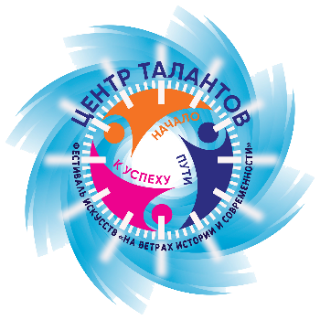 «ЦЕНТР ТАЛАНТОВ» - 2024 http://centrtalantov.ru (г. Псков, 6-7 апреля 2024 г.) Данные: название коллектива, учреждения, имена руководителей вписываются в наградные документы!Заявки принимаются до 25 марта 2024 (включительно) только в формате WORD на е-mail оргкомитета конкурса: info@centrtalantov.ru                             Тел: 8 (8112) 747-288; 8 911 8897046 (WhatsApp) Пн. - Пт., 9:00 - 17:00Гран-при – 10 +Гран-при – 10 +Гран-при – 10 +Лауреаты I степени – 9-10 баллов   Диплом I степени  – 6-7 балловЛауреат II степени – 8-9 балловДиплом II степени 	– 5-6 балловЛауреат III степени – 7-8 балловДиплом III степени	– 4-5 балловдо 7 лет (включительно)14-17 лет 8-10 лет18-25 лет 11-13 летот 26 лет и старшесмешаннаясмешаннаяУчреждение, которое представляют участникиФИО солиста 
или название ансамбля / коллективаКоличество участниковВозрастная категория ЖАНРНужное отметитьТворческая семьяВокалХореография, Театральное искусствоИнструментальная музыка (указать инструмент)________________________________________________________________________________указать номинациюНоминация указывается согласно положению о конкурсеКатегорияНужное отметитьА – профессиональный уровеньВ – любительский уровеньС- творческая семьяНазвание произведения;Автор текста, автор музыки (для РАО);Режиссер-постановщик;Хронометраж1.Название произведения;Автор текста, автор музыки (для РАО);Режиссер-постановщик;Хронометраж2.Техническое обеспечениеФИО руководителя(инфо. для заполнения наградных документов)ФИО концертмейстера(инфо. для заполнения наградных документов)Реквизиты для заключения договора (от учреждения);паспортные данные (от физ. лица) ФИО, № паспорта, когда выданКонтактная информация для обеспечения участия(моб. тел., e-mail)Контактная информация для оформления бухгалтерских документов(моб. тел., e-mail)